Załącznik nr 4do Standardów Ochrony Małoletnich w Zespole Szkolno-Przedszkolnym nr 4 w Nowym Dworze MazowieckimZasady przeglądu i aktualizacji Standardów Ochrony Małoletnich oraz sposoby dokumentowania i zasady przechowywania ujawnionych lub zgłoszonych incydentów lub zdarzeń zagrażających dobru małoletniegoZasady przeglądu i aktualizacji Standardów§ 1. 1. Osoba upoważniona przez Dyrektora Zespołu, odpowiedzialna za stosowanie Standardów Ochrony Małoletnich, dokonuje oceny stopnia znajomości i poprawności stosowania Standardów na bieżąco, w ramach sprawowanego nadzoru. 2. W przypadku zmian przepisów prawa, wymagającego ich wdrożenia w dokumencie nowelizacje są wprowadzane na tych samych zasadach, które obowiązywały przy wdrożeniu dokumentu do obrotu prawnego w Zespole. 3. Przyjęte w Zespole Szkolno-Przedszkolnym nr 4 w Nowym Dworze Mazowieckim Standardy Ochrony Małoletnich są weryfikowane przynajmniej raz na 2 lata, ze szczególnym uwzględnieniem analizy sytuacji związanych z wystąpieniem zagrożenia bezpieczeństwa dzieci.4. Wnioski z przeprowadzonej oceny, o której mowa w pkt. 3, są sporządzane na piśmie.   Sposoby dokumentowania i zasady przechowywania ujawnionych lub zgłoszonych incydentów lub zdarzeń zagrażających dobru małoletniego§ 2. 1. Rejestr zgłaszanych spraw dotyczących podejrzenia krzywdzenia lub krzywdzenia małoletnich prowadzi Koordynator ds. Standardów. 2. Archiwizacji dokumentów wytworzonych w procesie rozpatrywania spraw krzywdzenia dokonuje Koordynator, o którym mowa w ust. 1, zgodnie z Jednolitym Rzeczowym Wykazem Akt obowiązującym w Zespole.  3. Dla każdego zdarzenia podejrzenia krzywdzenia lub krzywdzenia małoletnich zakładana jest teczka z imieniem i nazwiskiem małoletniego. 4. Teczkę zakłada i prowadzi Koordynator ds. Standardów.5. Do czasu zakończenia sprawy teczka pozostaje u Koordynatora, o którym mowa w ust. 1, i jest należycie chroniona przed dostępem osób nieuprawnionych. 6. W teczce, o której mowa w ust. 4, umieszcza się: zgłoszenie podejrzenia krzywdzenia lub zgłoszenie krzywdzenia - wzór nr 1;protokół rozmowy ze zgłaszającym, o ile jest możliwe jego sporządzenie;kwestionariusz oceny ryzyka występowania przemocy - wzór nr 2;protokoły i notatki z rozmów z małoletnim i osobą jemu najbliższą lub niekrzywdzącym opiekunem dziecka;protokół z zebrania Zespołu interwencyjnego, powołanego przez Dyrektora Zespołu;kopię „Niebieskiej Karty - A”, w przypadku, gdy zostanie wszczęta procedura „Niebieskie Karty” - wzór załącznika nr 1 do rozporządzenia Rady Ministrów z dnia 6 września 2023 r. w sprawie procedury „Niebieskie Karty” oraz wzorów formularzy „Niebieska Karta”;kopię „Niebieskiej Karty - B”, w przypadku, gdy została wszczęta procedura „Niebieskie Karty” - wzór załącznika nr 1 do rozporządzenia Rady Ministrów z dnia 6 września 2023 r. w sprawie procedury  „Niebieskie Karty” oraz wzorów formularzy „Niebieska Karta”;protokół z rozmowy z osobą krzywdzącą - o ile taka będzie przeprowadzona - wzór nr 3;korespondencję pomiędzy Zespołem a instytucjami prowadzącymi lub udzielającymi wsparcia krzywdzonemu małoletniemu;plan wspierania krzywdzonego małoletniego;karty monitorowania zachowań krzywdzonego małoletniego, opinie opiekunów grupy;ocena efektywności wsparcia;wykaz telefonów, adresów instytucji świadczących wsparcie ofiarom przemocy. Wzór nr 1do Zasad przeglądu i aktualizacji Standardów Ochrony Małoletnich oraz sposobów dokumentowania i zasad  przechowywania ujawnionych lub zgłoszonych incydentów lub zdarzeń zagrażających dobru małoletniegoKARTA ZGŁOSZENIA PODEJRZEIA KRZYWDZENIA LUB KRZYWDZENIA DZIECKAWzór nr 2do Zasad przeglądu i aktualizacji Standardów Ochrony Małoletnich oraz sposobów dokumentowania i zasad  przechowywania ujawnionych lub zgłoszonych incydentów lub zdarzeń zagrażających dobru małoletniego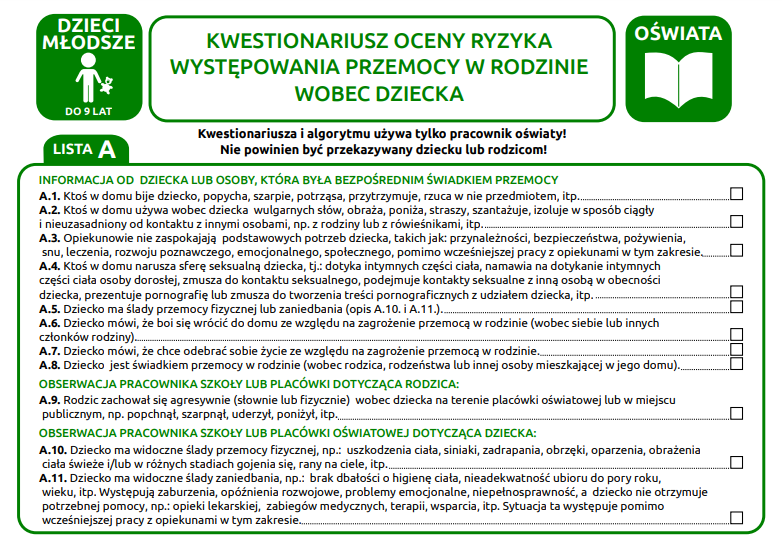 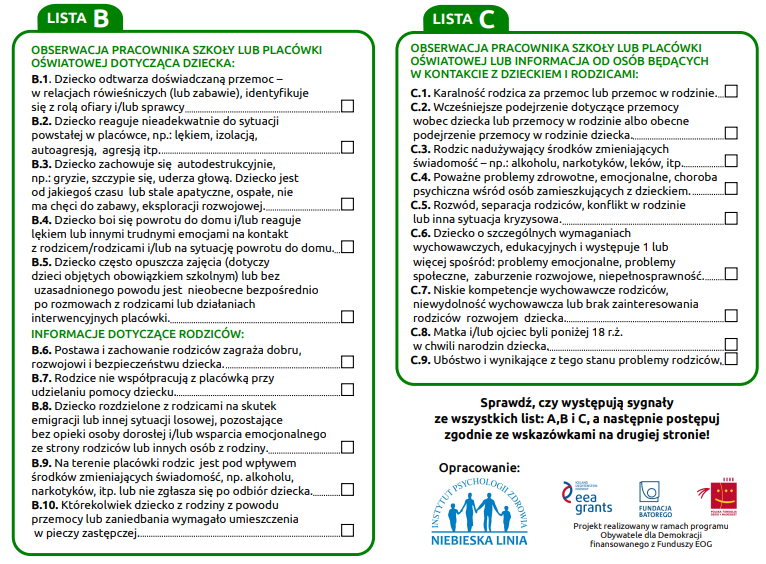 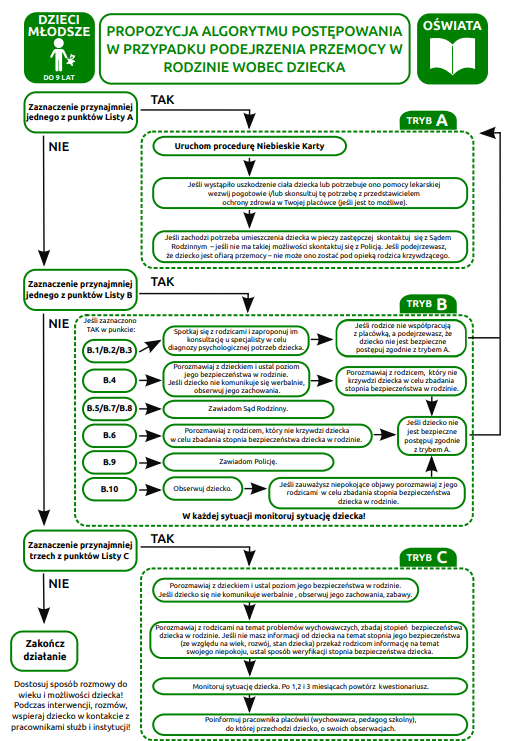 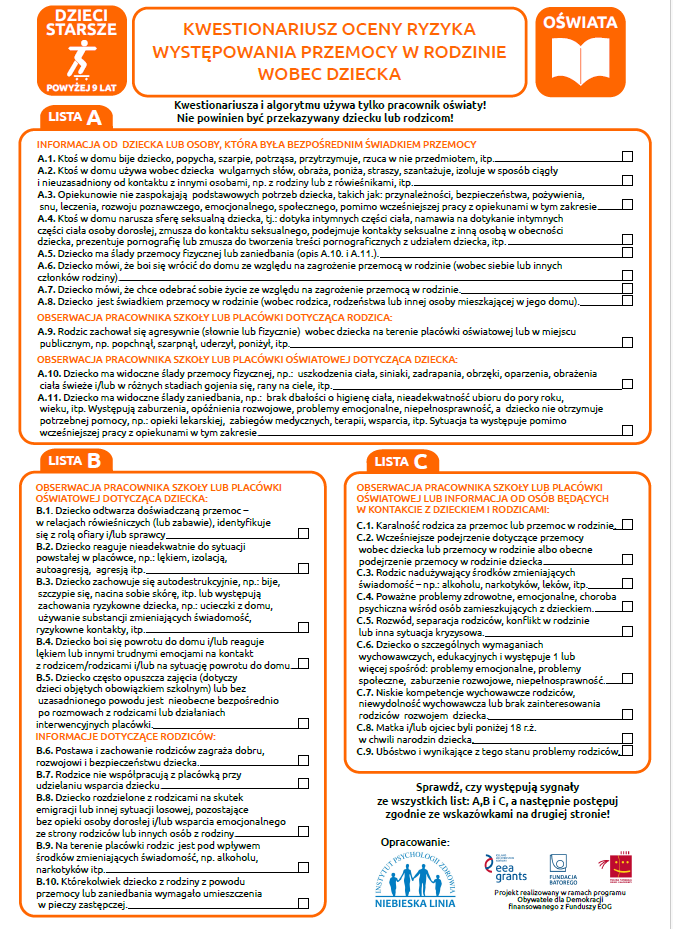 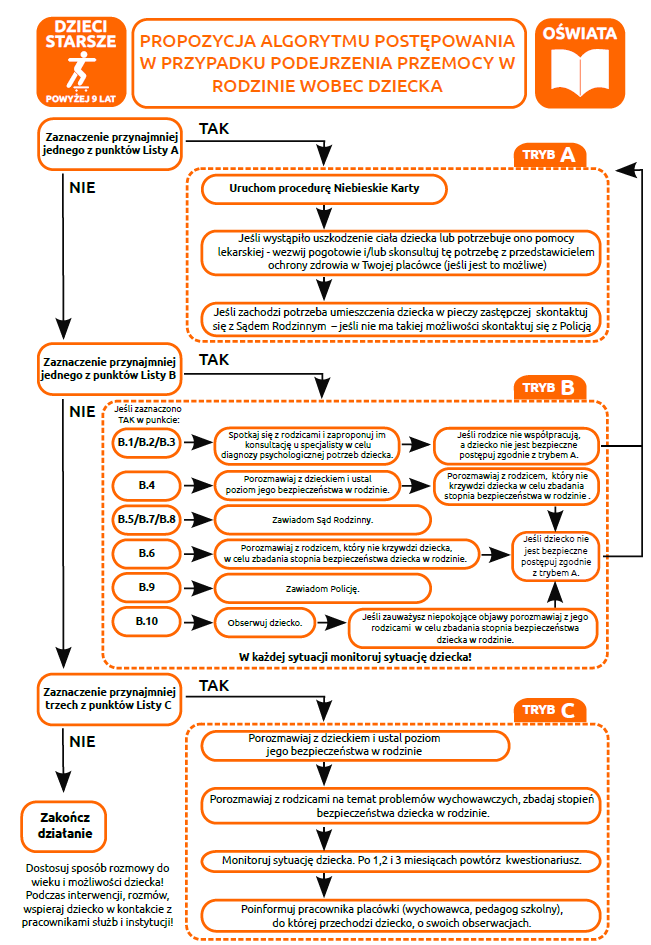 Wzór nr 3do Zasad przeglądu i aktualizacji Standardów Ochrony Małoletnich oraz sposobów dokumentowania i zasad  przechowywania ujawnionych lub zgłoszonych incydentów lub zdarzeń zagrażających dobru małoletniego____________________, ____/____/______ r.(miejscowość)                       (dd/mm/rr)	Protokół z rozmowy z osobą krzywdzącąW dniu ____________________ odbyła się rozmowa, w której uczestniczyli ___________________________________________________________________________________________________________________________________________________.(imiona i nazwiska oraz statusy osób biorących udział w rozmowie)                                                                                                    ________________________________                                                                                                                                          (czytelny podpis osoby sporządzającej protokół)Dotyczy dziecka:Osoba zgłaszająca:Imię i nazwisko:Osoba zgłaszająca:Dane do kontaktu:Osoba zgłaszająca:Stopień pokrewieństwa:Osoba zgłaszająca:Źródło wiedzy lub informacji o przemocy:Data zgłoszenia:Forma zgłoszenia:pisemnie, bezpośrednio, listownie, elektronicznie, telefonicznie (niepotrzebne skreślić)pisemnie, bezpośrednio, listownie, elektronicznie, telefonicznie (niepotrzebne skreślić)pisemnie, bezpośrednio, listownie, elektronicznie, telefonicznie (niepotrzebne skreślić)Fakty wskazujące na stosowaną przemoc podane przez osobę zgłaszającą:Inne informacje o dziecku, rodzinie:Wskazanie potencjalnej osoby stosującej przemoc:Czytelny podpis osoby zgłaszającej:Czytelny podpis osoby zgłaszającej:Czytelny podpis osoby zgłaszającej:Czytelny podpis osoby przyjmującej zgłoszenie:Treść: